.	07 SESION EXTRAORDINARIA DE AYUNTAMIENTOH. AYUNTAMIENTO CONSTITUCIONAL SAN JUAN DE LOS LAGOS, JALISCO, 2015-2018EN SAN JUAN DE LOS LAGOS, JALISCO SIENDO LAS 10:54 DIEZ HORAS CON CINCUENTA Y CUATRO MINUTOS DEL DIA 21 DE ABRIL DEL AÑO 2016 DOS MIL DIECISEIS , POR LO QUE ESTANDO REUNIDOS EN EL SALON DE SESIONES LOS REGIDORES QUE INTEGRAN EL H. AYUNTAMIENTO DE SAN JUAN DE LOS LAGOS, SE PROCEDE A CELEBRAR ESTA SESION EXTRAORDINARIA, Y ACTO CONTINUO EL SERVIDOR PUBLICO ENCARGADO DE LA SECRETARIA DE ESTE AYUNTAMIENTO PROCEDERA A TOMAR LISTA DE ASISTENCIA Y EN SU CASO HACER LA CORRESPONDIENTE   DECLARATORIA   DE  QUORUM  LEGAL.----------------------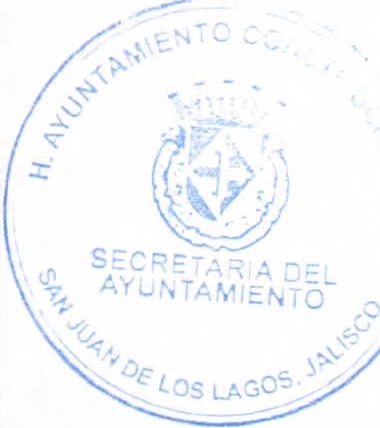 RESIDENTE MUNICIPAL .- C. ALEJANDRO DE ANDA LOZANO.- ----------------PRESENTE. REGIDORA MUNICIPAL.- C. RUTH ARCELIA GUTIERREZ MARTIN.- ------------AUSENTE . REGIDOR MUNICIPAL.- C. JOSE GUADALUPE BUENO MARTINEZ.- ------------PRESENTE. REGIDORA MUNICIPAL .- MTRA . MARCELA  BECERRA  VILLA.-  ----------------PRESENTE .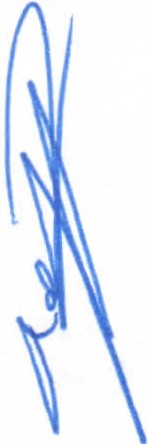 REGIDOR MUNICIPAL .- C. ANGEL HERNANDEZ CAMPOS.- -----------------------PRESENTE .REGIDORA MUNICIPAL.- MTRA. IRMA LETICIA REYNOSO NAVARRO .- ------AUSENTE . REGIDOR MUNICIPAL.- C. BENJAMIN ATILANO ESCOTO .- --------------- -----AUSENTE. REGIDORA MUNICIPAL.- LIC. JESSICA ELIZABtTH l?ADILLA DE LUNA.- ----PRESENTE . SINDICO MUNICIPAL .- LIC. PABLO ESTEBAN GONZALEZ RAMIREZ.- ----------AUSENTE .REGIDOR MUNICIPAL .-. MTRO . JAVIER PADlLLA LOPEZ- ------------------------PRESENTE .REGIDORA MUNICIPAL.-  C. ADRlANA FLORES ZERMEN-O.- ------........	.;¡.;;-------------PRESENTEREGIDOR MUNICIPAL.- DR. ANTONIO GALLARDO ALVAREZ.- ----------------PRESENTE. REGIDOR MUNICIPAL.- DR. FLAVIO ALEJANDRO DE ANDA DE ANDA.- -----PRESENTE. REGIDOR MUNICIPAL .- C. JOSE ANTONIO GUILLEN ARGUELLES.- ----------PRESENTE .---------------SEÑORES REGIDORES , PARA EFECTO DE DAR INICIO A LA SESION EXTRAORDINARIA DE AYUNTAMIENTO CORRESPONDIENTE  A  ESTA  FECHA,  SE TIENE UNA ASISTENCIA DE 10 DIEZ REGIDORES INCLUYENDO AL PRESIDENTE MUNICIPAL , JUSTIFICANDO SU INASISTENCIA LOS  REGIDORES  MUNICIPALES  C. RUTH ARCELIA GUTIERREZ MARTIN, MTRA . IRMA LETICIA REYNOSO NAVARRO, C. BENJAMIN ATILANO ESCOTO Y EL  SINDICO MUNICIPAL LIC. PABLO ESTEBAN GONZALEZ RAMIREZ   POR LO QUE EXISTE QUORUM LEGAL PARA SU REALIZACION , Y POR LO TANTO LOS ACUERDOS QUE SE TOMEN SERAN VALIDOS, EN CONSECUENCIA  SE PROCEDE A DESAHOGAR  Y PROVEER EL SIGUIENTE :- - - - - -- - - -- - - - - - - - - - - - - - - - - - - - - ORDEN DEL DIA- - - - - - - - - - - - - - - - - - - - - - - - - - - - -l.- LISTA DE ASISTENCIA Y DECLARATORIA DE QUORUM.- ACUERDO.- ESTE PUNTO DEL ORDEN DEL DIA SE ENCUENTRA DEBIDAMENTE DESAHOGADO , TODA VEZ QUE AL INICIO DE ESTA SESION SE TOMO LISTA DE ISTENCIA Y SE HIZO LA DECLARATORIA  DE QUORUM LEGAL.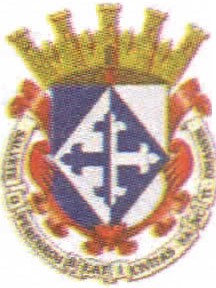 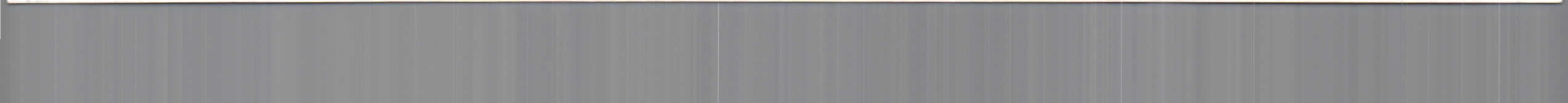 21  DE  ABRIL  DEL AÑO 2016Página 1 de 1O.	07 SESION EXTRAORDINARIA DE AYUNTAMIENTO......,é...........ll.- LECTURA Y APROBACION DEL ORDEN DEL  DIA .-  ACUERDO .-  UNA  VEZ SOMETIDO A CONSIDERACION EL ORDEN DEL DIA, PREVIAMENTE CIRCULADO, ES APROBADO POR 1O DIEZ VOTOS A FAVOR DE LOS REGIDORES PRESENTES QUE CORRESPONDE A UNA MAYORlA SIMPLE, SE APRUEBA EL ORDEN  DEL  DIA SOMETIDO .m.- EL C. ALEJANDRO  DE ANDA LOZANO, PRESIDENTE  MUNICIPAL , MEDIANTE  SU...._,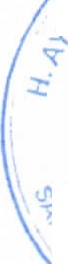 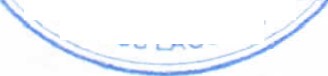 _  _	OFICIO   NUMERO    59/DPG/2016,   DE   FECHA    18  DE   ABRIL   DEL   2016,   SOLICITA    SUv		•.		APROBACION   PARA   LA  PARTICIP ACION   Y   CUMPLIMIENTO   DERTV ADOS   DE  LA (/:   ,)) PAI TICIPACION  DE NUESTRO MUNICIPIO EN LA EJECUCJON  DE OBRAS Y ACCIONES DE	OBIERNO  FEDERAL  CONSIDERADAS  DENTRO  DEL  PROGRAMA  DENOMJNADO:-	R.:'r . E.\ ó FO	OS   DE   DESARROLLO   REGIONAL   2016",   TODO   DE   CONFORMIDAD   A   LO--<..	S.I	NTE :J'   Q	'>-.....,<'tos LAGOSDE LO ANTERIOR SE SOLTCTTA DE SU APROBACTON PARA LLEVAR A CABO LA SUSCRIPCION DE NUESTRO MUNICIPIO AL CONVENIO DE COLABORACION Y	PARTICIPACION  PARA  LA  IMPLEMENTACION  Y  OPERACIÓN  DEL PROGRAMA "FONDOS DE DESARROLLO REGIONAL 2016", DE SER APROBADO EL TOTAL DEL PRESUPUESTO , LAS OBRAS SERIAN: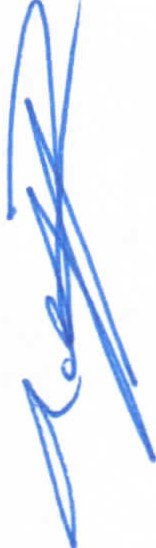 PAVIMENTACION   EN  CONCRETO  IDDRAULICO  DE  LA  CALLE  PBRO. JOSE LUIS GUZMAN LLAMAS (ANTES OCEANO INDICO),  DE  LA CARRETERA A GUADALAJARA A CALLE MAR  DE CORTES  EN  LA COLONIA SAN MARTIN, CON UN MONTO DE $1, 274,075.00 (UN MILLON DOSCIENTOS  SETENTA  Y  CUATRO  MIL  SETENTA   Y   CINCO   PESOS 00/ 100 M.N .).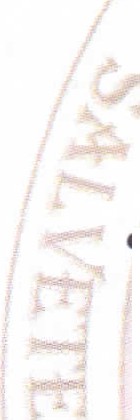 PAVIMENTACION  EN CONCRETO  IDDRAULICO DE LA CALLE PBRO.MIGUEL AGUSTIN PRO EN LA COLONIA FOVISSTE , CON UN MONTO DE$I, 453,259.00 (UN MILLON CUATROCIENTOS CINCUENTA Y TRES MILDOSCIENTOS CINCUENTA Y NUEVE PESOS 00/ 100 M.N.).PAVIMENTACION EN CONCRETO HIDRAULICO  DE  LA  CALLE  PEPE GUIZAR   EN   LA   COLONIA   SANTA   CECILIA,   CON   UN   MONTO   DE$761,496.00    (SETECIENTOS	SESENTA    Y   UN    MIL    CUATROCIENTOS NOVENTA  Y SEIS PESOS 00/100 M.N.).PAVIMENT ACION EN CONCRETO IDDRAULICO DE LA CALLE  SAN JORGE EN LA COLONIA MAJADA  SAN ISIDRO, CON UN MONTO DE$311,170.00 (TRESCIENTOS ONCE MIL CIENTO SETENTA PESOS 00/100M.N.).LA TOTALIDAD DE LAS OBRAS CON UNA INVERSION Y MONTO  DE  $ 3, 800,000 .00 (TRES MILLONES OCHOCIENTOS MIL PESOS 00/100 MN.) APORTACION TOTAL DE CARÁCTER FEDERAL .ASIMISMO SOLICITO SU APROBACIONPARA FACULTARME EN MI FUNCION DE PRESIDENTE MUNICIPAL , ASI COMO AL LIC. PABLO ESTEBAN GONZALEZ RAMIREZ, SINDICO MUNICIPAL ; AL L.C.P.F . RAFAEL PADILLA ROUGON SERVIDOR PÚBLICO ENCARGADO DE LA SECRETARÍA DEL AYUNTAMIENTO; 'C.P. SIXTO ALEJANDRO VILLALOBOS CRUZ, FUNCIONARIO ENCARGADO DE LA  HACIENDA  MUNICIPAL;  TODOS  DE  ESTE  H.  AYUNTAMIENTO ,  PARACONCURRIR  A LA CELEBRACION DEL CONVENIO CORRESPONDIENTE  QUE SE SUSCRIBIRA CON EL GOBIERNO DEL ESTADO.CON EL PROPOSITO DE DAR CABAL CUMPLIMIENTO  CON LA NORMATIVIDAD ESTABLECIDA    MEDIANTE   LOS   CONVENIOS   RESPECTIVOS ,   SE   SOLICITA	· DETERMINEN   LA   COMISION   QUE  ESTIMEN   CONVENIENTE   PARA   QUE   SE ENCARGUEN  DE VIGILAR  EL  CUMPLIMIENTO  CON  TODAS  Y CADA UNA  DELAS  ACCIONES  QUE SE LLEVARAN  A  CABO DENTRO DEL MUNICIPIO EN EL MARCO DEL CONVENIO  SUSCRITO.21 DE ABRIL DEL AÑO 2016Página 2 de 1O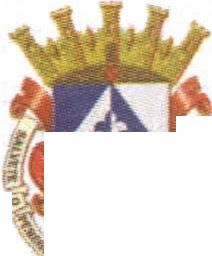 '	1	107 SESION EXTRAORDINARIA DE AYUNTAMIENTODE IGUAL MANERA, EL GOBIERNO MUNICIPAL SE OBLIGA A EJECUTAR BAJO SU RESPONSABILIDAD LA OBRA OBJETO DEL CONVENIO QUE SE AUTORICE , CONFORME A LO QUE DISPONE LA LEY DE OBRAS PUBLICAS DEL ESTADO DE JALISCO, EN LOS TERMINOS Y CONDICIONES QUE SE PACTEN ; ASIMISMO PARA LOS EFECTOS QUE DISPONEN LOS ARTICULOS 2° FRACCION ll Y 3° FRACCION ill EN RELACION CON LOS ARTICULOS 5° TERCER PARRAFO Y 13 FRACCION I, (INCISO A), TODOS DE LA LEY DE DEUDA PUBLICA DEL ESTADO,""T	-	PARA	QUE	SE	AFECTEN	LAS	PARTICIPACIONES	FEDERALES	QUE.;::, ""..,...,,.,-.-,-_ , ",...,..	CORRESPONDEN   AL  MUNICIPIO   DE  SAN  WAN DE  LOS  LAGOS, JALISCO, PARA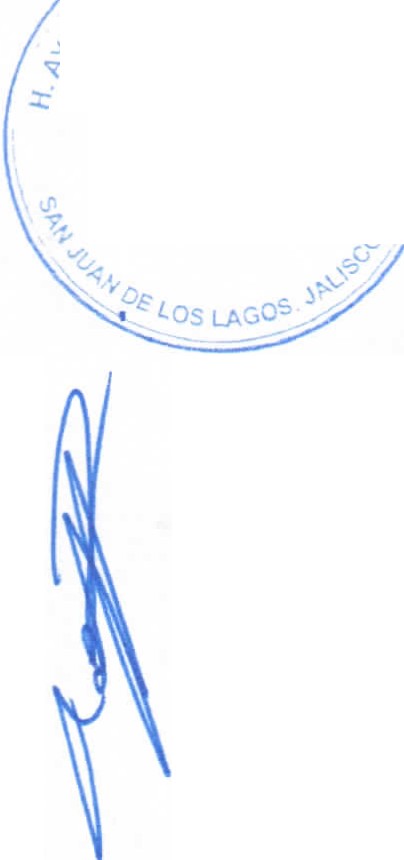 :::	_-·	-\ , QUE EN CASO DE INCUMPLIMIENTO DE LAS OBLIGACIONES QUE ASUMA, ELf. GOBIERNO MUNICIPAL , REALICE LAS RETENCIONES NECESARIAS  PARA LASs-,cq.  - LOBRAS ANTES DESCRITAS , EN EL ENTENDIDO DE QUE SI LAS OBRAS FUESEN-·. A D"ArLt. AMIE Nro	CONTINUADAS DURANTE POSTERIORES EJERCICIOS PRESUPUESTAL ES, SEPRORROGARA	AUTOMATICAMENTE	LA   MENCIONADA   AUTORIZACION PARA AFECTACION DE LAS APORTACIONES DEL EJERCICIO FISCAL 2016.ACUERDO.- POR 10 DIEZ VOTOS A FAVOR DE LOS REGIDORES PRESENTES , QUE CORRESPONDE	A	UNA	MAYORlA	SIMPLE,	SE	APRUEBA ,	EL	INCISO A) AUTORIZANDO LLEVAR A CABO LA SUSCRIPCIÓN DE NUESTRO MUNICIPIO AL CONVENIO DE COLABORACIÓN Y PARTICIPACIÓN PARA LA IMPLEMENTACIÓN Y OPERACIÓN DEL PROGRAMA "FONDOS DE DESARROLLO REGIONAL 20 16", CON LA SECRETARIA DE PLANEACIÓN , ADMINISTRACIÓN Y FINANZAS DEL GOBIERNO DEL ESTADO DE JALISCO,  EN LAS OBRAS DENOMINADAS :PAVIMENTACION  EN  CONCRETO  HIDRAULICO  DE  LA  CALLE  PBRO. JOSE LUIS GUZMAN LLAMAS (ANTES OCEANO INDICO), DEL TRAMO CARRETERA A GUADALAJARA A CALLE MAR DE CORTES,  DE  LA COLONIA SAN MARTIN, CON  UN  MONTO  DE  INVERSION  DE  $  1, 274,075.00  (UN  MILLON  DOSCIENTOS  SETENTA   Y   CUATRO   MIL SETENTA Y CINCO PESOS 00/100 M.N.).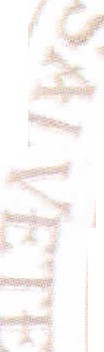 PAVIMENTACION EN CONCRETO HIDRAULICO  DE  LA  ALLE  PBRO. MIGUEL AGUSTIN PRO DE LA COLONIA FOVISSTE, CON UN MONTO DE INVERSION	DE $ 1, 453,259.00  (UN  MILLON  CUATROCIENTOS CINCUENTA Y TRES MIL DOSCIENTOS  CINCUENTA  Y  NUEVE  PESOS 00/ 100 M.N.).PAVIMENT ACION EN CONCRETO HIDRAULICO DE  LA  CALLE  PEPE GUIZAR DE LA COLONIA SANTA CECILIA,   CON  UN  MONTO  DE INVERSION DE $ 761,496.00 (SETECIENTOS SESENTA Y UN MIL CUATROCIENTOS  NOVENTA  Y SEIS PESOS 00/100M.N.).PAVIMENT ACION  EN  CONCRETO  HIDRAULICO  DE   LA   CALLE   SAN JORGE DE LA COLONIA MAJADA SAN ISIDRO, CON UN MONTO DE INVERSION	DE  $  311, 170.00  (TRESCIENTOS  ONCE  MIL   CIENTO SETENTA PESOS 00/ 100 M.N.).SUMANDO UN MONTO TOTAL DE INVERSION FEDERAL, DE LAS OBRAS ANTES MENCIONADAS , POR LA CANTIDAD DE $ 3, 800,000.00 (TRES MILLONES OCHOCIENTOS MIL PESOS 00/ 100 M.N.) .DE IGUAL MANERA SE APRUEBA EL INCISO B), PARA FACULTAR EN SU CARACTER DE PRESIDENTE MUNICIPAL AL C.  ALEJANDRO DE  ANDA  LOZANO, ASI  COMO  AL LIC. PABLO ESTEBAN GONZALEZ RAMIREZ EN SU CARACTER DE SINDICO MUNICIPAL , AL L.C.P .F. RAFAEL PADILLA ROUGON EN SU CARACTER DE SERVIDOR PUBLICO ENCARGADO DE LA SECRETARIA DEL AYUNTAMIENTO Y AL C.P. SIXTO ALEJANDRO VILLALOBOS CRUZ EN SU CARACTER DE ENCARGADO DE  LA HACIENDA PUBLICA MUNICIPAL , PARA CONCURRIR A LA CELEBRACION DEL CONVENIO CORRESPONDIENTE , ANTE LA SECRETARIA DE PLANEACIÓN , ADMINISTRACIÓN Y  FINANZAS DEL GOBIERNO DEL ESTADO  DE  JALISCO,  EN RAZÓN DE LOS PROYECTOS A DESARROLLAR MENCIONADOS EN EL INCISO A.""DE IGUAL MANERA Y CON EL PROPÓSITO DE DAR CABAL CUMPLIMIENTO A LA NORMATIVIDAD ESTABLECIDA, MEDIANTE LOS CONVENIOS RESPECTIVOS , SE APRUEBA, EL INCISO C), FORMANDO LA COMISION DE  VIGILANCIA  Y CUMPUMJENTO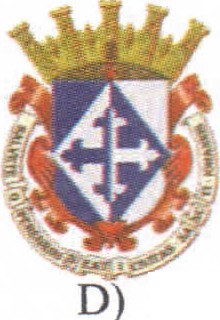 21  DE  ABRIL  DEL AÑO 20161	1Página 3 de 1O07 SESION EXTRAORDINARIA DE AYUNTAMIENTOY.Q_Y.:!Q._  >L......!	fE¿!!!=!.._ !.	2,	!L.:... PRESIDIDA POR EL REGIDOR MUNICIPAL C. ANGEL HERNANDEZ CAMPOS PRESIDENTE DE LA COMISION EDILICIA DE OBRAS PUBLICAS Y COMO VOCALES: LOS REGIDORES MUNICIPALES C. JOSE GUADALUPE BUENO MARTINEZ Y DR. FLAVIO ALEJANDRO DE ANDA DE ANDA.POR ULTIMO SE APRUEBA EL INCISO D), EN EL CUAL SE AUTORIZA  AL GOBIERNOt."'Toco>  , MUNICIPAL,  OBLIGARSE  A  EJECUTAR  BAJO  SU  RESPONSABILIDAD   LAS  OBRAS,'?-"''\     . _-  _     •s;-<>·'QBJETO  DEL   CONVENIO   EN   MENCION,   CONFORME   A  LO  QUE  DISPONE   LA  LEY  DE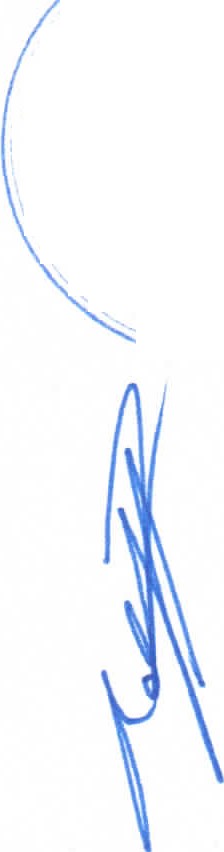 i	.,·;.:.._	C.O RAS PUBLICAS  DEL ESTADO DE JALISCO, EN LOS TÉRMINOS  Y CONDICIONES. };	SE ACTEN; ASI MISMC? PARA LOS EFECT\)S QUE DISPONEN OS ARTÍCULOS 2°,¿i/	F	CCION II Y 3° FRACCION  III, EN RELACION  CON LOS ARTICULOS  5° TERCER"7.    }-rt_":T:'M i_%L   ,l RRAFO Y 13 FRACCIÓN  I, (INCISO A), TODOS DE LA LEY DE DEUDA PUBLICA DEL:;;.	0:o'-    STADO   PARA	QUE	SE	AFECTEN	LAS	PARTICIPACIONES	FEDERALES	QUE'D12 lpsLJ..G 0"-   ""	CORRESPONDAN AL MUNICIPIO DE SAN JUAN DE LOS LAGOS, JALISCO;  PARA QUEEN CASO DE INCUMPLIMIENTO DE LAS OBLIGACIONES QUE ASUMA EL GOBIERNO MUNICIPAL, SE REALICEN LAS RETENCIONES NECESARIAS, HASTA POR LA CANTIDAD DE $2, 500,000.00 (DOS MILLONES QUINIENTOS MIL PESOS 00/100 M.N.), PARA LA OBRA EN MENCION, EN EL ENTENDIDO DE QUE SI LA OBRA FUESE CONTINUADA DURANTE POSTERIORES EJERCICIOS PRESUPUESTALES, SE PRORROGARA AUTOMÁTICAMENTE LA MENCIONADA AUTORIZACIÓN PARA AFECTACIÓN DE LAS PARTICIPACIONES FUTURAS.CON FUNDAMENTO EN LOS ARTICULOS  27, 29 FRACCION  II,  35, 36, 47 FRACCION  III Y XI; 52 FRACCION I Y II; 63 Y 66 DE LA LEY DEL GOBIERNO Y LA ADMINISTRACION PUBLICA MUNICIPAL DEL ESTADO DE JALISCO.IV.- EL C. ALEJANDRO DE ANDA LOZANO, PRESIDENTE MUNICIPAL, MEDIANTE SU OFICIO NUMERO 81/DPG/2016, DE FECHA 18 DE ABRIL DEL 2016, SOLICITA SU APROBACION PARA LA Y CUMPLIMIENTO DERIVADOS DE LA PARTICIP ACTON DE NUESTRO MUNICIPIO EN LA EJECUCION DE OBRAS Y ACCIONES ..J)E GOBIERNO FEDERAL Y ESTATAL, DENOMINADO "INFRAESTRUCTURA Y EQUIPAMIENTO TURISTICO DEL CIRCUITO QUE CONFORMAN LAS CALLES SAN VICENTE-SIL VERlO DE ANDA-LUIS MORENO", DENTRO DE LOS PROGRAMAS Y fROYECTOS DE LA SECRETARIA DE TURISMO DENTRO DEL EJERCICIO FISCAL 2016", TODO DE CONFORMIDAD A LO SIGUIENTE:DE LO ANTERIOR SE SOLICITA SU APROBACION PARA LLEVAR A CABO LA SUSCRIPCION DE NUESTRO MUNICIPIO AL CONVENIO DE COLABORACION Y PARTICIPACION		PARA LA IMPLEMENTACION Y OPERACIÓN DE LOS PROGRAMAS	DE LA SECRETARIA DE TURISMO Y LA OBRA "INFRAESTRUCTURA Y EQUIPAMIENTO TURISTICO DEL CIRCUITO QUE CONFORMAN LAS CALLES SAN VICENTE-SIL VERlO DE ANDA-LUIS MORENO".LA TOTALIDAD DE LAS OBRAS SON CON UNA INVERSION FEDERAL Y ESTATAL CON UN MONTO DE $10,000,000.00 (DIEZ MILLONES DE PESOS 00/100 M.N.).ASI  MISMO  SOLICITO  DE  SU  APROBACION  PARA  FACULTARSE  EN  SU FUNCION DE PRESIDENTE MUNICIPAL, ASI COMO AL LIC. PABLO ESTEBAN GONZALEZ	RAMIREZ, SINDICO MUNICIPAL,  AL  ENCARGADO  DE  LA SECRETARIA GENERAL L.C.P.F. RAFAEL PADILLA ROUGON, AL C.P. SIXTO ALEJANDRO VTLLALOBOS CRUZ, ENCARGADO DE LA HACTENDA PUBLTCA MUNICIPAL,	DE ESTE H. AYUNTAMIENTO , PARA CONCURRIR A  LA CELEBRACION DEL CONVENIO CORRESPONDIENTE QUE SUSCRIBIRA CON EL GOBIERNO  FEDERAL.CON EL PROPOSITO DE DAR CABAL CUMPLIMIENTO CON LA NORMATIVIDAD ESTABLECIDA MEDIANTE LOS CONVENIOS RESPECTIVOS, SOLICITA SE DETERMINEN COMISIONES EN LA FORMA QUE ESTIMEN CONVENIENTE, QUE SE ENCARGUEN DE VIGILAR QUE SE DE CUMPLIMIENTO CON TODAS Y CADA21 DE ABRIL DEL AÑO 2016Página 4 de 1O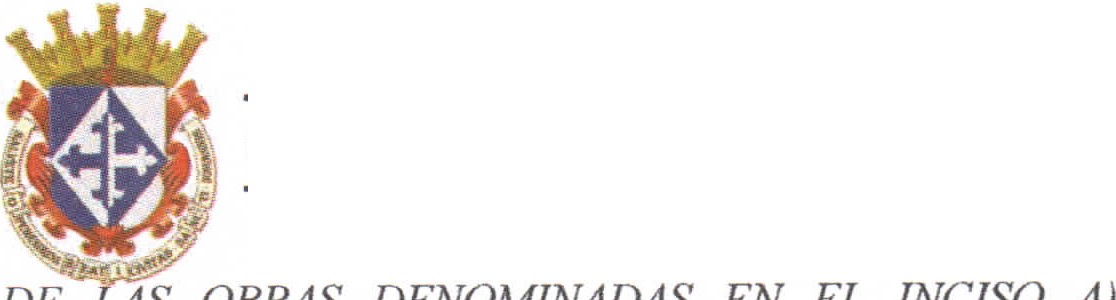 1:	1	1107 SESION EXTRAORDINARIA DE AYUNTAMIENTO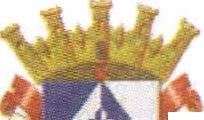 UNA DE LAS ACCIONES  QUE SE LLEVARA  A CABO DENTRO DEL MUNICIPIO EN EL MARCO DEL CONVENIO SUSCRITO.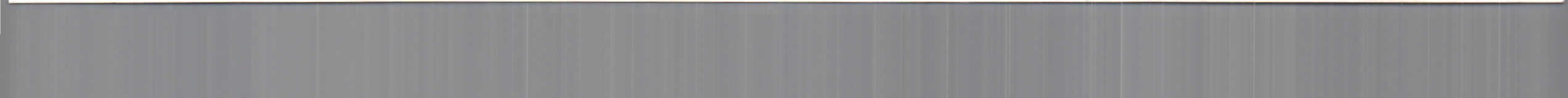 .,..-_- - -EL GOBIERNO  MUNICIPAL  SE  OBLIGA  A  EJECUTAR  BAJO  SU RESPONSABILIDAD LA OBRA OBJETO DEL CONVENIO QUE SE AUTORIZA CONFORME A LO QUE DISPONE LA LEY DE OBRAS PUBLICAS DEL ESTADO DE JALISCO, EN LOS TERMINOS  Y CONDICIONES  QUE  SE PACTEN ; ASI  MISMO PARA LOS EFECTOS QUE DISPONEN LOS ARTICULOS 2°, FRACCION II Y 3° FRACCION III, EN RELACION CON LOS ARTICULOS 5° TERCER PARRAFO Y 13, FRACCION 1, (INCISO A), TODOS DE LA LEY DE DEUDA PUBLICA DEL ESTADO PARA QUE AFECTE LAS PARTICIPA ClONES FEDERALE Y ESTATALES QUE CORRESPONDAN AL MUNICIPIO DE SAN JUAN DE LOS LAGOS, JALISCO, PARA QUE EN CASO DE INCUMPLIMIENTO DE LAS OBLIGACIONES QUE ASUMA EL GOBIERNO MUNICIPAL , REALICE  LAS  RETENCIONES  NECESARIAS  PARA  LA OBRA DESCRITA EN EL ENTENDIDO DE QUE SI LA OBRA FUESE CONTINUADA DURANTE POSTERIORES EJERCICIOS PRESUPUEST ALES, SE  PRORROGARA AUTOMA TICAMENTE LA MENCIONADA AUTORIZACION PARA AFECT ACION DE LAS APORTACIONES DEL EJERCICIO FISCAL 2017.ACUERDO.- POR 10 DIEZ VOTOS A FAVOR DE LOS REGIDORES PRESENTES , QUE CORRESPONDE A UNA MAYORlA SIMPLE, SE APRUEBA, EL INCISO A) PARA LLEVAR A	CABO LA SUSCRIPCION DE NUESTRO MUNICIPIO AL CONVENIO DE COLABORACION Y PARTICIPACION, PARA LA IMPLEMENTACION Y OPERACIÓN DE LOS PROGRAMAS DE LA SECRETARIA DE TURISMO Y LA OBRA DENOMINADA "INFRAESTRUCTURA	Y EQUIPAMIENTO TURISTICO DEL CIRCUITO QUE CONFORMAN LAS CALLES SAN VICENTE - SILVERlO DE ANDA - LUIS MORENO", CON UNA INVERSION DE$ 8, 000,000.00 (OCHO MILLONES DE PESOS 00/100 M.N.) POR PARTE DEL GOBIERNO FEDERAL Y$ 2, 000,000.00 (DOS MILLONES DE PESOS 00/100 M.N.) POR PARTE DEL GOBIERNO DEL ESTADO .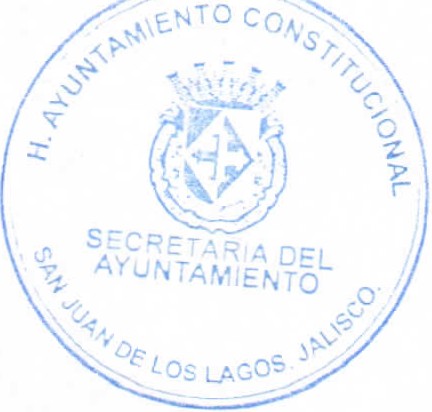 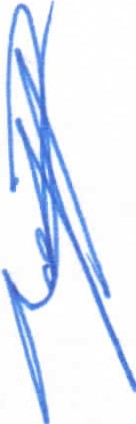 DE IGUAL MANERA SE APRUEBA EL INCISO B), PARA FACULTAR EN SU CARACTER DE PRESIDENTE MUNICIPAL AL C. ALEJANDRO DE  ANDA  LOZANO, ASI  COMO AL LIC. PABLO ESTEBAN GONZALEZ RAMIREZ EN SU CARACTER DE SINDICO MUNICIPAL, AL L.C.P.F. RAFAEL PADILLA ROUGON EN SU CARACTER DE SERVIDOR PUBLICO ENCARGADO DE LA SECRETARIA DEL AYUNTAMIENTO Y AL C.P. SIXTO ALEJANDRO VILLALOBOS CRUZ EN SU CARACTER DE ENCARGADO DE  LA HACIENDA PUBLICA MUNICIPAL, PARA CONCURRIR A LA CELEBRACION DEL CONVENIO CORRESPONDIENTE, ANTE LA SECRETARIA DE PLANEACIÓN , ADMINISTRACIÓN Y FINANZAS DEL GOBIERNO  DEL  ESTADO  DE  JALISCO,  EN RAZÓN DEL PROYECTO A DESARROLLAR .DE IGUAL MANERA Y CON EL PROPÓSITO DE DAR CABAL CUMPLIMIENTO A LA NORMATIVIDAD ESTABLECIDA , MEDIANTE OS CONVENIOS RESPECTIVOS, SE APRUEBA, EL INCISO C), FORMANDO LA COMISION DE VIGILANCIA Y C UMPLIMIENTO DE LAS OBRA  DENOMINADA "INFRAESTRU CTURA Y EQUIPAMIENTO TURISTICO DEL CTRCUTTO OUR CONFORMAN lAS CAJLRS SAN VTCRNTR- SJJYRRIO DR ANDA - UHS MORENO ". PRESIDIDA POR EL REGIDOR MUNICIPAL C. ANGEL HERNANDEZ CAMPOS PRESIDENTE DE LA COMISION EDILICIA DE OBRAS PUBLICAS Y COMO VOCALES : LOS REGIDORES MUNICIPALES C. JOSE GUADALUPE BUENO MARTINEZ Y DR. FLAVIO ALEJANDRO DE ANDA DE ANDA.POR ÚLTIMO SE APRUEBA EL INCISO D), EN EL CUAL SE AUTORIZA AL GOBIERNO MUNICIPAL , OBLIGARSE A EJECUTAR BAJO SU RESPONSABILIDAD LAS OBRAS OBJETO DEL CONVENIO  EN MENCION , CONFORME A LO QUE DISPONE LA LEY DE OBRAS PUBLICAS DEL ESTADO DE JALISCO, EN  LOS  TÉRMINOS  Y  CONDICIONES QUE SE PACTEN; ASIMISMO PARA LOS EFECTOS QUE DISPONEN LOS ARTICULOS 2°, fi0CCIÓN  II  Y  3° FRAÓCCIÓN  III,  EN  RELACIÓN  CON  LOS  ARTÍCULOS  5°  TERCERPARRAFO Y  13 FRACCI   N L (INCISO A), TODOS DE LA LEY DE DEUDA PUBLICA DELESTADO PARA QUE SE AFECTEN  LAS PARTICIPACIONES  FEDERALES  Y ESTATALESQUE CORRESPONDAN AL MUNICIPIO DE SAN JUAN DE LOS LAGOS, JALISCO; PARA QUE  EN   CASO   DE   INCUMPLIMIENTO   DE   LAS   OBLIGACIONES   QUE   ASUMA   EL 	Página 5 de 1O21 DE ABRIL  DEL AÑO 201607 SESION EXTRAORDINARIA DE AYUNTAMIENTOMUNICIPAL , SE REALICEN LAS RETENCIONES NECESARIAS , HASTA POR LA CANTIDAD DE $10, 000,000.00 (DIEZ MILLONES DE PESOS 00/100 M.N.), PARA LA OBRA EN MENCION, EN EL ENTENDIDO DE QUE SI LA OBRA FUESE CONTINUADA DURANTE POSTERIORES EJERCICIOS PRESUPUEST ALES, SE PRORROGARA AUTOMATICAMENTE LA MENCIONADA AUTORIZACION PARA SU AFECTACION DE LAS PARTICIPACIONES  FUTURAS ./	CON FUNDAMENTO EN LOS ARTICULOS 27, 29 FRACCION 11, 35, 36, 47 FRACCION illY XI; 52 FRACCION I Y 11; 63 Y 66  DE LA LEY DEL GOBIERNO Y LA ADMINISTRACION'PUBLICA MUNICIPAL DEL ESTADO DE JALISCO .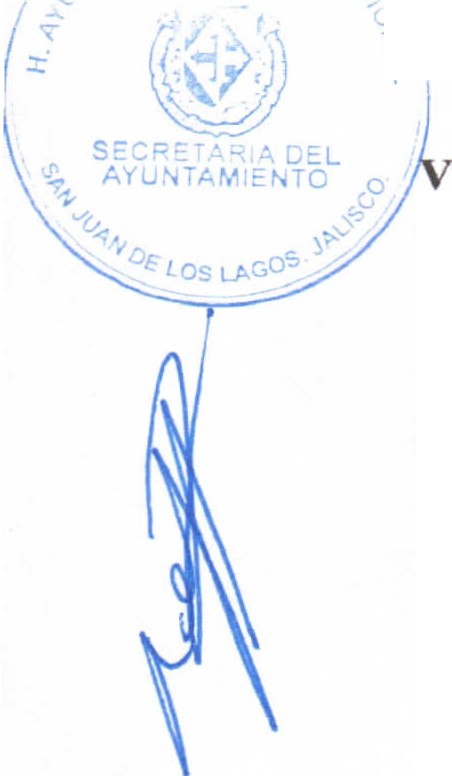 \r.-EL C. ALEJANDRO DE ANDA LOZANO, PRESIDENTE MUNICIPAL , MEDIANTE SU OFICIO NUMERO 83/DPG/2016, DE FECHA 18 DE ABRIL DEL AÑO EN CURSO, SOLICITA SU APROBACIÓN PARA LA PARTICIPACIÓN DENTRO DE PROGRAMA DEL GOBIERNO FEDERAL CON LA OBRA "REHABll.ITACION EN CONCRETO ASFALTICO DE PROLONGACION AVENIDA LAZARO CARDENAS EN LA COLONIA EL PASO­ PEDREGOSO", MEDIANTE EL CUAL NOS VIMOS BENEFICIADOS COMO MUCHOS MUNICIPIOS DE LA ENTIDAD, MEDIANTE UN SUBSIDIO POR PARTE DEL GOBIERNO FEDERAL , EN LA CANTIDAD DE $1,000,000.00 (UN MILLON DE PESOS 00/100 M.N.), TODO DE CONFORMIDAD A LO SIGUIENTE :MONTO  DE  INVERSION  TOTAL  POR  APORTACION  FEDERAL : $1, 000,000.00  (UNMILLON DE PESOS 00/100 M.N.).DE LO ANTERIOR SE SOLICITA DE SU APROBACIÓN PARA LLEVAR A CABO LA SUSCRIPCIÓN DE NUESTRO MUNICIPIO AL CONVENIO DE COLABORACIÓN Y	PARTICIPACIÓN PARA LA IMPLEMENTACIÓN Y OPERACIÓN DEL PROGRAMA Y LA OBRA REFERIDA , CON LA SECRETARÍA DE PLANEACTÓN , ADMINISTRACIÓN Y FINANZAS DEL GOBIERNO DEL ESTADO DE JALISCO , EN LA OBRA DENOMINADA "REHABILITACIÓN EN CONCRETO ASFALTICO DE PROLONGACIÓN AVENIDA LÁZARO CÁRDENAS EN LA COLONIA EL PASO­ PEDREGOSO .ASÍ MISMO SOLICITA DE SU APROBACIÓN PARA FACULT ARSELE EN SU FUNCIÓN DE PRESIDENTE MUNICIPAL , ASÍ COMO AL LIC. PABLO ESTEBAN GONZÁLEZ	RAMÍREZ SÍNDICO MUNICIPAL, L.C.P.F. RAFAEL PADILLA ROUGON SECRETARIO GENERAL AL C.P. SIXTO ALEJANDRO VILLALOBOS CRUZ,	ENCARGADO DE LA HACIENDA PÚBLICA MUNICIPAL, PARA CONCURRIR A LA CELEBRACIÓN DEL CONVENIO CORRESPONDIENTE QUE SE SUSCRIBIRÁ CON EL GOBIERNO DEL ESTADO DE JALISCO, EN RAZÓN DEL PROYECTO A DESARROLLAR .EL GOBIERNO MUNICIPAL SE OBLIGA A EJECUTAR BAJO SU RESPONSABILIDAD LA OBRA OBJETO DEL CONVENIO QUE SE AUTORIZA CONFORME A LO QUE DISPONE LA LEY DE OBRAS PÚBLICAS DEL ESTADO DE JALISCO, EN LOS TÉRMINOS Y CONDICIONES QUE SE PACTEN ; ASÍ MISMO PARA LOS EFECTOS QUE DISPONEN LOS ARTÍCULOS 2°, FRACCIÓN II Y 3° FRACCIÓN Ill, EN RELACIÓN CON LOS ARTÍCULOS 5° TERCER PÁRRAFO Y 13, FRACCIÓN I, (INCISO A), TODOS DE LA LEY DE DEUDA PÚBLICA DEL ESTADO PARA QUE AFECTE LAS PARTICIPACIONES FEDERALES QUE CORRESPONDAN AL MUNICIPIO DE SAN JUAN DE LOS LAGOS, JALISCO, PARA QUE EN CASO DE INCUMPLIMIENTO	DE LAS OBLIGACIONES QUE ASUMA EL GOBIERNO MUNICIPAL , REALICE LAS RETENCIONES NECESARIAS , HASTA POR LA CANTIDAD DE$ 1,000,000.00 (UN MILLON DE PESOS 00/100 M.N.), PARA LA OBRA DESCRITA EN EL ENTENDIDO DE QUE SI LA OBRA FUESE CONTINUADA DURANTE POSTERIORES EJERCICIOS PRESUPUEST ALES, SE PRORROGARÁ AUTOMÁTICAMENTE LA MENCIONADA AUTORIZACIÓN PARA AFECTACIÓN DE LAS APORTACIONES .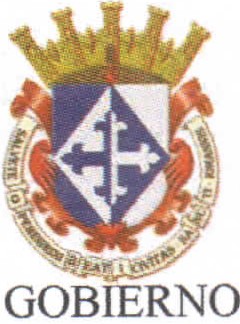 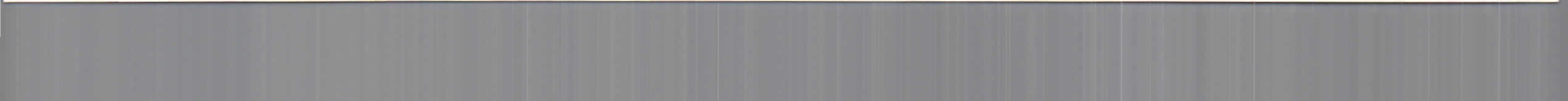 21  DE  ABRIL  DEL AÑO 2016Página 6 de 1O07 SESION EXTRAORDINARIA DE AYUNTAMIENTO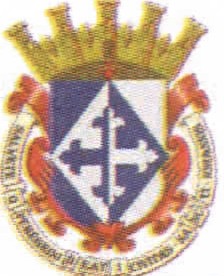 A		POR 10 DIEZ VOTOS A FAVOR DE LOS REGIDORES PRESENTES, QUE CORRESPONDE A UNA MAYORIA SIMPLE, SE APRUEBA,  EL INCISO A) PARA LLEVAR A	CABO LA SUSCRIPCION DE NUESTRO MUNICIPIO AL CONVENIO DE COLABORACION  Y PARTICIPACION, PARA LA IMPLEMENTACION  Y OPERACIÓN DEL,., ",.,..	PROGRAMA	Y	LA   OBRA   DENOMINADA	"REHABILITACION	EN    CONCRETO...   -	... ....,¡.-  -  _      ·/,.'  ASFALTICO  DE PROLONGACION  A VENIDA  LAZARO  CARDENAS  EN  LA  COLONIA':   :	c..	PASO-PEDREGOSO", CON UNA INVERSION FEDERAL DE $ 1, 000,000.00 (UNí	LON DE PESOS 00/100 M.N.).IGUAL  MANERA  SE APRUEBA  EL INCISO B), PARA FACULTAR  EN SU CARACTER E  PRESIDENTE  MUNICIPAL  AL  C. ALEJANDRO  DE  ANDA  LOZANO , ASI  COMO  AL LIC.   PABLO   ESTEBAN	GONZALEZ		RAMIREZ   EN    SU   CARACTER		DE    SINDICO MUNICIPAL,  AL LCP.F. RAFAEL PADILLA ROUGON  EN SU CARACTER  DE SERVIDOR PUBLICO  ENCARGADO  DE  LA  SECRETARIA  DEL  AYUNTAMIENTO  Y  AL  CP.  SIXTO ALEJANDRO	VILLALOBOS	CRUZ   EN   SU   CARACTER    DE   ENCARGADO   DE   LA HACIENDA   PUBLICA   MUNICIPAL,   PARA   CONCURRIR   A   LA   CELEBRACION   DEL CONVENIO	CORRESPONDIENTE,	ANTE	LA	SECRETARIA	DE	PLANEACIÓN , ADMINISTRACIÓN   Y   FINANZAS   DEL   GOBIERNO   DEL   ESTADO   DE   JALISCO,  EN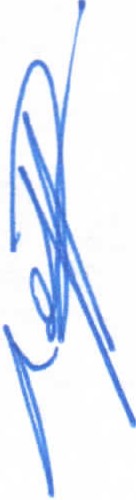 RAZÓN DEL PROYECTO A DESARROLLARPOR ÚLTIMO SE APRUEBA EL INCISO C), EN EL CUAL SE AUTORIZAR AL GOBIERNO MUNICIPAL, OBLIGARSE A EJECUTAR BAJO SU RESPONSABILIDAD LAS  OBRAS OBJETO DEL CONVENIO EN MENCION, CONFORME A LO QUE DISPONE LA LEY DE OBRAS PUBLICAS DEL ESTADO DE JALISCO,  EN  LOS  TÉRMINOS  Y  CONDICIONES QUE SE PACTEN ; ASIMISMO PARA LOS EFECTOS QUE DISPONEN LOS ARTÍCULOS 2°, FRACCIÓN 11 Y 3° FRACCIÓN IIl, EN RELACIÓN CON LOS ARTÍCULOS 5° TERCER PÁRRAFO Y 13 FRACCIÓN I, (INCISO A), TODOS DE LA LEY DE DEUDA PUBLICA DEL ESTADO PARA QUE SE AFECTEN LAS PARTICIPACIONES FEDERALES QUE CORRESPONDAN AL MUNICIPIO DE SAN JUAN DE LOS LAGOS, JALISCO; PARA QUE EN CASO DE INCUMPLIMIENTO DE LAS OBLIGACIONES QUE ASUMA EL GOBIERNO MUNICIPAL, SE REALICEN LAS RETENCIONES NECESARIAS , HASTA POR LA CANTIDAD DE $1,000,000.00 (UN MILLON DE PESOS 00/100 M.N.), PARA LA OBRA EN MENCION, EN EL ENTENDIDO DE QUE SI LA OBRA FUESE CONTINUADA DURANTE POSTERIORES  EJERCICIOS  PRESUPUEST ALES,  SE   PRORROGARA AUTOMATICAMENTE LA MENCIONADA AUTORIZACION PARA SU AFECTACION  DE LAS PARTICIPACIONES  FUTURAS.CON FUNDAMENTO EN LOS ARTICULOS  27¿ 29 FRACCION U,   35, 36, 47 FRACCION  IIIY XI; 52 FRACCION I Y ll; 63 Y 66 DE LA LEY DEL GOBIERNO Y LA ADMINISTRACION PUBLICA MUNICIPAL DEL ESTADO DE JALISCO.VI.- EL C. ALEJANDRO DE ANDA LOZANO, PRESIDENTE MUNICIPAL, MEDIANTE OFICIO NUMERO 089/DPG/2016, DE FECHA 18 DE ABRIL DEL 2016, SOLICITA SU APROBACION PARA PARTICIPAR EN EL PROGRAMA DENOMINADO "FONDO COMPLEMENTARIO PARA EL DESARROLLO REGIONAL DEL ESTADO DE JALISCO". (FONDEREG) 2016, MEDIANTE EL CUAL NUESTRO MUNTClPTO SE VTO BENEFTCTADO , COMO MUCHOS OTROS MUNICIPIOS DE LA ENTIDAD, CON UN SUBSIDIO POR PARTE DEL GOBIERNO DEL ESTADO, POR LA CANTIDAD DE$ 2, 500,000.00 (DOS MILLONES QUINIENTOS MIL PESOS 00/100 M.N.), PARA REALIZAR UNA OBRA POR LA CANTIDAD DE$ 4'166,666.67 (CUATRO MILLONES CIENTO SESENTA Y SEIS MIL SEISCIENTOS SESENTA Y SEIS PESOS 67/100  M.N.);  PARA SER DESTINADOS A LA OBRA DENOMINADA "REHABILITACION DE LA AVENIDA LAZARO CARDENAS 1 ERA. ETAPA, EN LA CABECERA MUNICIPAL", TODO DE CONFORMIDAD A LO SIGUIENTE:MONTO	DE  INVERSION :  $  4'166,666.67  (CUATRO  MILLONES   CIENTO SESENTA Y SEIS MIL SEISCIENTOS SESENTA Y SEIS PESOS 67/100 M.N.).APORTACION ESTATAL DE:$ 2'500,000 .00 (DOS MILLONES QUINIENTOSMIL PESOS 00/100 M.N .).	-APORTACION  MUNICIPAL  DE:$  1'666,666.67 (UN  MILLON  SEISCIENTOS SESENTA Y SEIS MIL SEISCIENTOS SESENTA Y SEIS PESOS 00/100 M.N.).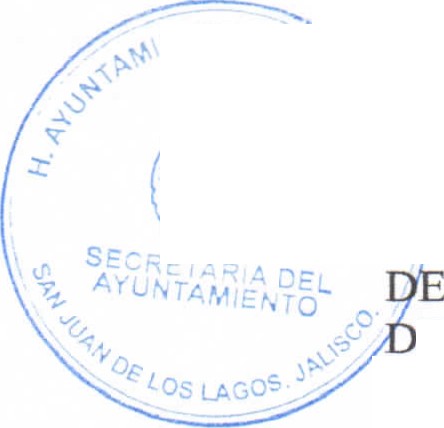 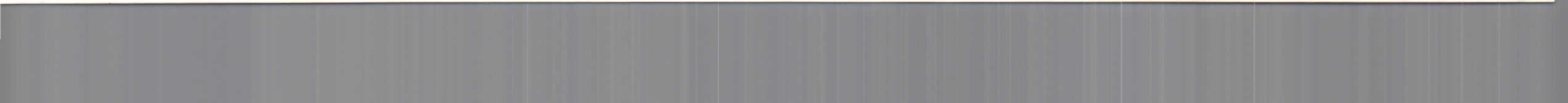 21 DE ABRIL DEL AÑO 2016Página 7 de 1O07 SESION EXTRAORDINARIA DE AYUNTAMIENTO.::f:l>-   .t:.	......     ·,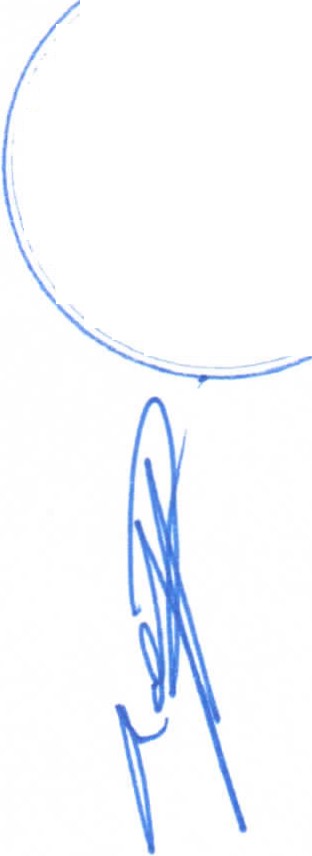 ..;:..-<..	,. ...     - -	' ..-,"	"'"'' q '	·-,..·.:....   .	-éz,.\\dJDE LO ANTERIOR SE SOLICITA DE SU APROBACION PARA LLEVAR A CABO LA SUSCRIPCIÓN DE NUESTRO MUNICIPIO AL CONVENIO DE COLABORACION Y	PARTICIP ACJON PARA LA IMPLEMENT ACION Y OPERACIÓN DEL PROGRAMA		"FONDO COMPLEMENTARIO PARA EL DESARROLLO REGIONAL	DEL ESTADO DE JALISCO". (FONDEREG), 2016 CON LA SECRETARIA		DE PLANEACION , ADMINISTRACION Y FINANZAS DEL GOBIERNO	DEL ESTADO DE JALISCO, EN LA OBRA DENOMINADA "REHABILITACION DE LA AVENIDA LAZAR O CARDENAS 1 ERA. ETAPA, EN LA CABECERA MUNICIPAL" .lP    S C E ...t.;DELMu.•rAII tONTo   .o	B) DE IGUAL FORMA SOLICITA DE SU APROBACION PARA ESTABLECER ELvv.-:-.,0'E' Los L.AG0) ;,F COMPROMISO DE NUESTRO MUNICIPIO, PARA LA REALIZACION DE LA OBRA DESCRITA, CON EL COMPROMISO DE REALIZAR LA APORTACION MUNICIPAL HASTA POR LA CANTIDAD DE $1'666 666 .67 (UN MILLON  SEISCIENTOS SESENTA Y SEIS MIL SEISCIENTOS SESENTA Y SEIS PESOS 67/ 100 M.N.)ASI MISMO SOLICITA DE SU APROBACION  PARA  FACULTARSELE  EN  SU FUNCION DE PRESIDENTE MUNICIPAL, ASI COMO AL LIC . PLABLO ESTEBAN GONZÁLEZ	RAMIREZ, SINDICO MUNJCIPAL, PARA CONCURRIR A LA CELEBRACION DEL CONVENIO CORRESPONDIENTE QUE SE SUSCRIBIRA CON EL   GOBIERNO DEL ESTADO DE JALISCO, EN RAZON DEL PROYECTO A DESARROLLAR .CON EL PROPOSITO DE DAR CABAL CUMPLIMIENTO CON LA NORMALIDAD ESTABLECIDA MEDIANTE LOS CONVENIOS RESPECTIVOS, SOLICITA SE DETERMINEN COMISIONES EN LA FORMA QUE ESTIMEN CONVENIENTE , QUE SE ENCARGUEN DE VIGILAR QUE SE DE CUMPLIMIENTO CON TODAS Y CADA UNA  DE LAS ACCIONES QUE SE LLEVARAN A CABO DENTRO UEL MUNTCTPTO EN EL MARCO DEL CONVENIO  SUSCRITO.EL GOBIERNO MUNICIPAL SE OBLIGA A EJECUTAR BAJO  SU RESPONSABILIDAD LA OBRA OBJETO DEL CONVENIO QUE SE AUTORIZA CONFORME A LO QUE DISPONE LA LEY DE OBRAS PUBLICAS DEL ESTADO DE JALISCO, EN LOS TERMINOS Y CONDICIONES QUE SE PACTEN ; ASIMISMO PARA LOS EFECTOS QUE DISPONEN LOS ARTICULOS 2°, FRACCION li Y 3°FRACCION IIL EN RELACION CON LOS ARTICULOS 5° TERCER PARRAFO Y 13,FRACCION 1, (INCISO A), TODOS DE LA LEY DE DEUDA PUBLICA DEL ESTADOPARA QUE AFECTE LAS PARTICIPACIONES ESTATALES QUE CORRESPONDAN AL MUNICIPIO DE SAN JUAN DE LOS LAGOS, JALISCO, PARA QUE EN CASO DE INCUMPLIMIENTO DE LAS OBLIGACIONES QUE ASUMA EL GOBIERNO MUNICIPAL , REALICE LAS RETENCIONES NECESARIAS , HASTA POR LA CANTIDAD DE  $2'500,000.00  (DOS Mll;:.LONES  QUINIENTOS  MIL  PESOS  00/100 M .N .), PARA LA OBRA DESCRITA EN EL ENTENDIDO DE QUE SI LA OBRA FUESE CONTINUADA DURANTE POSTERIORES EJERCICIOS PRESUPUESTALES , SE PRORROGARA AUTOMATICAMENTE LA MENCIONADA  AUTORIZACION PARA AFECTACION DE LAS APORTACIONES .ACUERDO.- POR 10 DIEZ VOTOS A FAVOR DE LOS REGIDORES PRESENTES, QUE CORRESPONDE		A UNA MAYORlA SIMPLE, SE APRUEBA , EL INCISO A) AUTORIZANDO LA SUSCRIPCION DE NUESTRO MUNICIPIO AL CONVENIO DE COLABORACION Y PARTICIP ACION PARA LA IMPLEMENT ACION Y OPERACION DEL PROGRAMA "FONDO COMPLEMENTARIO PARA EL DESARROLLO REGIONAL DEL ESTADO DE JALISCO". (FONDEREG) 2016, CON LA SECRETARIA DE PLANEACIÓN , ADMINISTRACIÓN Y FINANZAS DEL GOBIERNO DEL ESTADO DE JALISCO; PARA LA REALIZACION	DE LA OBRA DENOMINADA "REHABILITACION DE AVENIDA LAZARO CARDEN AS lERA ETAPA EN LA CABECERA MUNICIPAL" CON UN MONTO DE INVERSION DE$ 4, 166,666.67 (CUATRO MILLONES CIENTO SESENTA Y SEIS MIL SEISCIENTOS SESENTA Y SEIS PESOS 67/ 100 M.N.).DE	IGUAL MANERA SE APRUEBA EL INCISO B), PARA ESTABLECER  EL COMPROMISO   DE  NUESTRO   MUNICIPIO,     PARA  LA  REALIZACIÓN   DE  LA  OBRA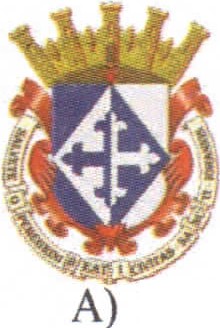 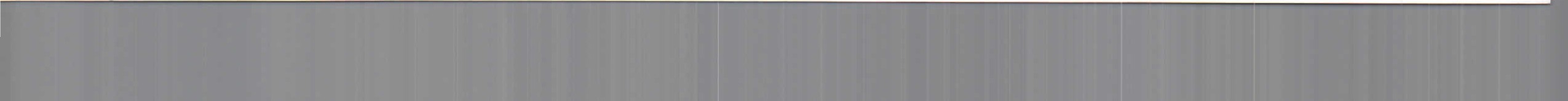 21 DE ABRIL  DEL AÑO 2016Página 8 de 1O07 SESION EXTRAORDINARIA DE AYUNTAMIENTO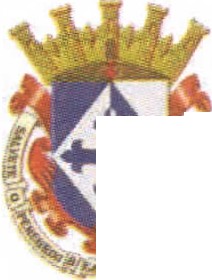 DESCRITA ; CON EL COMPROMISO DE REALIZAR L APORTACION MUNICIPAL HASTA POR LA CANTIDAD DE$ 1, 666,666.67 (UN MILLON SEISCIENTOS SESENTA Y SEIS MIL SEISCIENTOS SESENTA Y SEIS PESOS 67/100 M.N.) CON LA PARTICIPACION ANTES DESCRITAASÍ MISMO SE APRUEBA EL INCISO C) PARA FACULTAR EN SU CARACTER DE PRESIDENTE MUNICIPAL AL C. ALEJANDRO DE ANDA LOZANO, ASI COMO AL LIC. PABLO ESTEBAN GONZALEZ RAMIREZ EN SU CARÁCTER DE SINDICO MUNICIPAL , AL L.C.P.F. RAFAEL PADILLA ROUGON EN SU CARACTER DE SERVIDOR PUBLICO ENCARGADO DE LA SECRETARIA DEL AYUNTAMIENTO Y AL C.P. SIXTO ALEJANDRO VILLALOBOS CRUZ EN SU CARÁCTER DE ENCARGADO DE LA HACIENDA PUBLICA MUNICIPAL, PARA CONCURRIR A LA CELEBRACIÓN DEL CONVENIO CORRESPONDIENTE , PARA QUE SE SUSCRIBA CON EL GOBIERNO DEL ESTADO DE JALISCO, EN RAZÓN DEL PROYECTO A DESARROLLARDE IGUAL MANERA Y CON EL PROPÓSITO DE DAR CABAL CUMPLIMIENTO A LA NORMA TIVIDAD ESTABLECIDA, MEDIANTE LOS CONVENIOS RESPECTIVOS , SE APRUEBA, EL INCISO D), FORMANDO LA COMJSION DE VIGILANCIA Y CUMPLIMIENTO DE OBRA DENOMINADA "REHABILITACION DE AVENIDA  LAZARO  CARDENAS l.ERA ETAPA EN LA CABECERA MUNICIPAL" PRESIDIDA POR EL REGIDOR MUNICIPAL C. ANGEL HERNANDEZ CAMPOS PRESIDENTE DE LA COMISION EDILICIA DE OBRAS PÚBLICAS Y COMO VOCALES: REGIDOR MUNICIPAL C. JOSE GUADALUPE BUENO MARTINEZ, REGIDOR MUNICIPAL DR. FLAVIO ALEJANDRO DE ANDA DE ANDA Y REGIDOR MUNICIPAL MTRO. JAVIER PADILLA LOPEZ.POR ÚLTIMO SE APRUEBA EL INCISO E), EN EL CUAL SE AUTORIZAR AL GOBIERNO MUNICIPAL, OBLIGARSE A EJECUTAR BAJO SU RESPONSABILIDAD  LA  OBRA OBJETO DEL CONVENIO EN MENCION, CONFORME A LO QUE DISPONE LA LEY DE OBRAS PUBLICAS DEL ESTADO DE JALISCO, EN  LOS  TÉRMINOS  Y  CONDICIONES QUE SEPACTEN ; ASIMISMO PARA LOS EFECTOS QUE DISPONEN LOS ARTÍCULOS 2°, FRACCIÓN II Y 3° FRACCIÓN lli, EN RELACIÓN CON LOS ARTÍCULOS 5° TERCER PÁRRAFO Y 13, FRACCIÓN I, (INCISO A), TODOS DE LA LEY DE DEUDA PUBLICA DEL ESTADO PARA QUE SE AFECTEN LAS PARTICIPACIONES ESTATALES QUE CORRESPOND AN AL MUNICIPIO  DE SAN WAN DE LOS LAGOS, JALISCO; PARA QUE EN CASO DE INCUMPLIMIENTO DE LAS OBLIGACIONES QUE ASUMA EL GOBIERNO MUNICIPAL, SE REALICEN LAS RETENCIONES  NECESARIAS, HASTA POR LA CANTIDAD DE $2, 500,000.00 (DOS MILLONES QUINIENTOS  MIL PESOS 00/100 M.N.), PARA LA OBRA EN MENCION, EN EL ENTENDIDO DE QUE SI LA OBRA FUESE CONTINUADA DURANTE POSTERIORES EJERCICIOS PRESUPUESTALES , SE PRORROGARA AUTOMÁTICAM ENTE LA MENCIONADA AUTORIZACIÓN PARA AFECTACIÓN DE LAS PARTJCIPACIONES FUTURAS .CON FUNDAMENTO EN LOS ARTICULOS..21, 29 FRACCION U,  35, 36, 47 FRACCION  IIIY XI; 52 FRACCION I Y 11; 63 Y 66 DE LA LEY DEL GOBIERNO Y LA ADMINISTRACION PUBLICA MUNICIPAL DEL ESTADO DE JALISCO.VIL- SEÑORES REGIDORES EN VIRTUD QUE HA SIDO AGOTADO EL ORDEN DEL DIA, SE DECLARA CONCLUIDA LA PRESENTE SESION, A LAS 11:37 ONCE HORAS CON TREINTA Y SIETE MINUTOS DEL DIA DE HOY, FIRMANDO LOS QUE EN ELLA INTERVINIERON , QUISIERON Y SUPIERON HACERLO POR Y ANTE EL PRESIDENTE MUNICIPAL QUE ACTUA EN UNJON DEL SERVIDOR PUBLICO ENCARGADO DE LA SECRETARIA DE ESTE AYUNTAMIENTO QUE AUTORIZA Y DA  FE,  EN CUMPLIMIENTO A LO DISPUESTO POR EL ARTÍCULO 63 DE LA LEY DEL GOBIERNO Y LA ADMINISTRACIÓN PUBLICA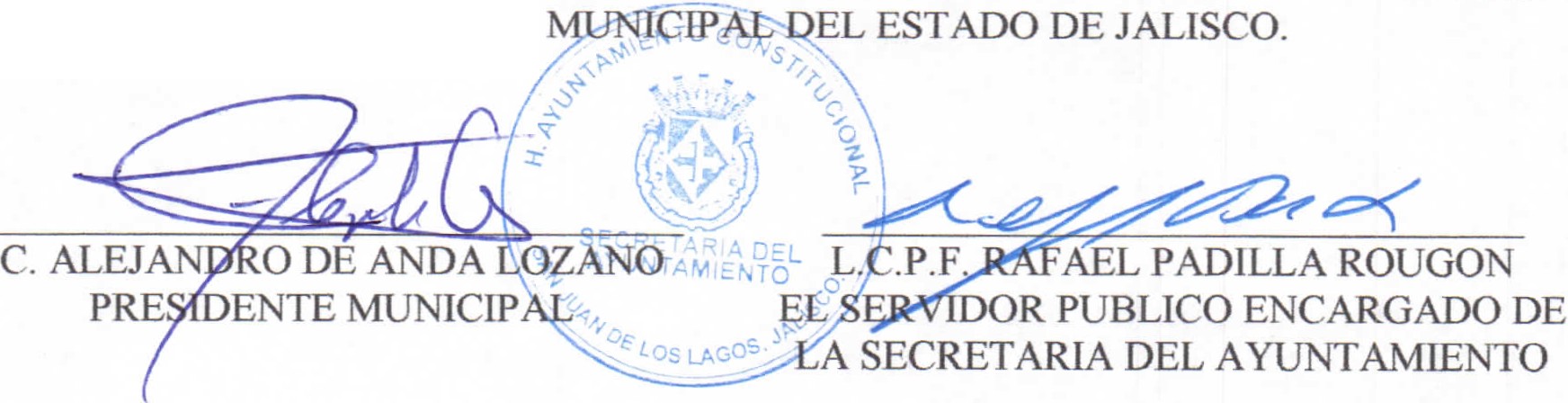  	Página 9 de 1O21 DE ABRIL DEL AÑO 2016:	'	1	1	107 SESION EXTRAORDINARIA  DE AYUNTAMIENTOC. RUTH ARCELIA GUTIERREZ MARTIN REGIDOR MUNICIPAL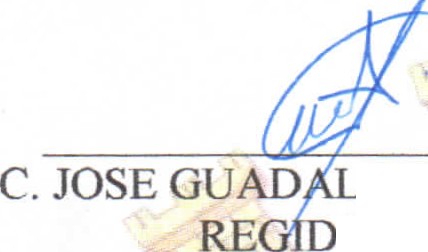 UPE BUENO MARTINEZ OR MUNICIPALLIC. PABLO ESTEBAN GONZALEZRAMlREZSINDICO MUNICIPAL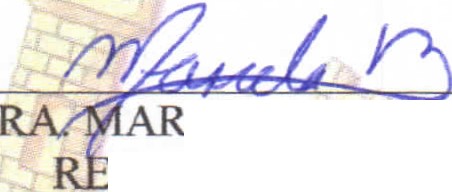 MT		CELA BECERRA VILLA OIDORA MUNICIPAL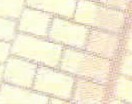 C. ANGEL HERNAND	S REGIDOR MUNICIPAL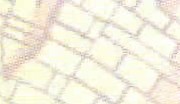 C. BENJAMIN ATILANO ESCOTO REGIDOR MUNJCIPALMTRO . JAVIERPADILLALOPEZ REGIDOR MUNICIPALe&?DR. ANTONIO GALLARDO ALVAREZ REGIDOR MUNICIPAL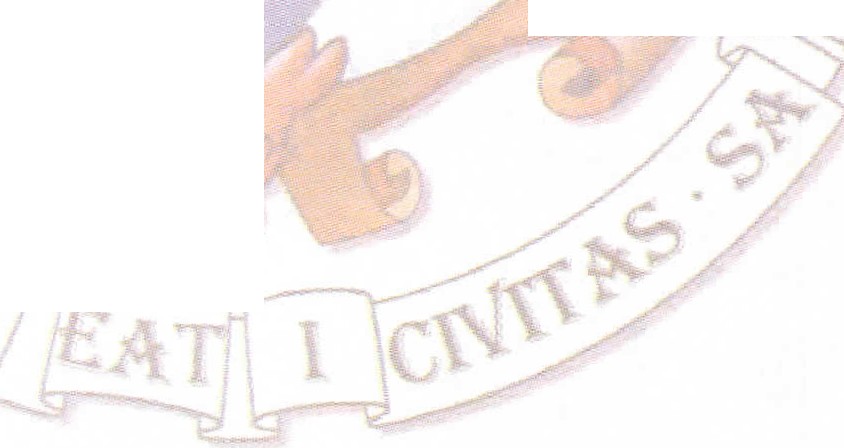 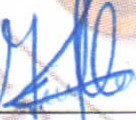 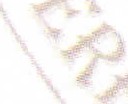 C. JOSE ANTONIO G	LEN ARGUELLES REGIDOR MUNICIPALMTRA. IRMA LETICIA REYNOSO NAVARROREGIDORA MUNICIPALLIC.JFS	PADILLA DELUNA REGIDORA MUNICIPAL!Múl&l	ZC. ADRLANAFLORESZERMEÑOREGIDORA MUNICIPALDR. FLAVIO u. E ANDA DEANDAREGIDOR MUNICIPAL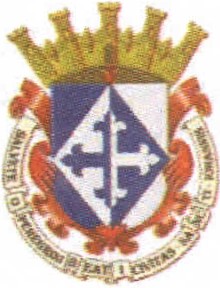 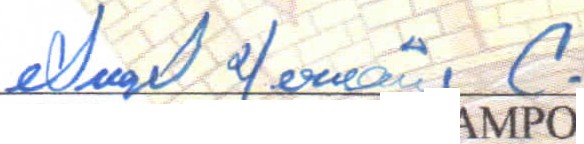 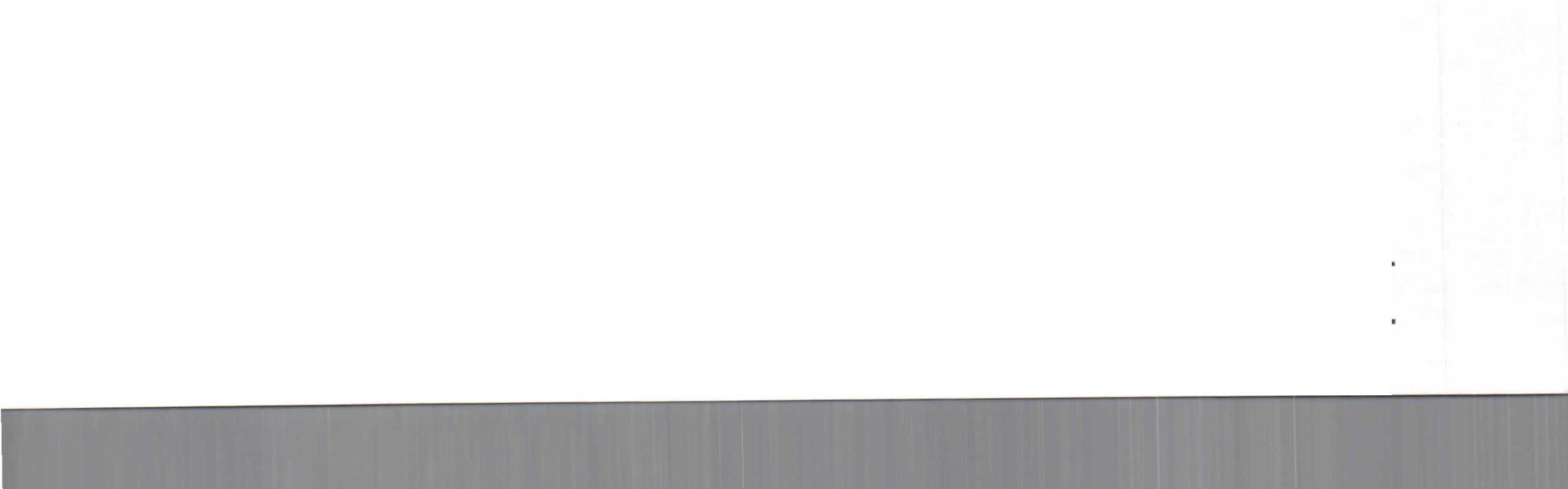 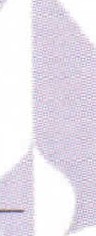 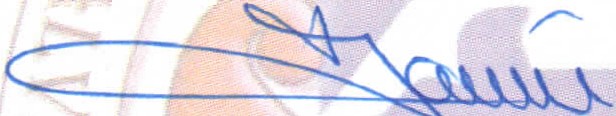 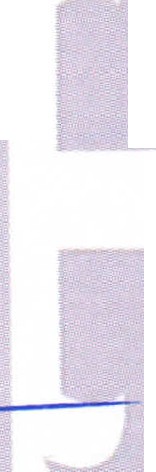 21  DE  ABRIL  DEL AÑO 2016Página 10 de 10